ул.Коммунистическая, д.25  до ремонта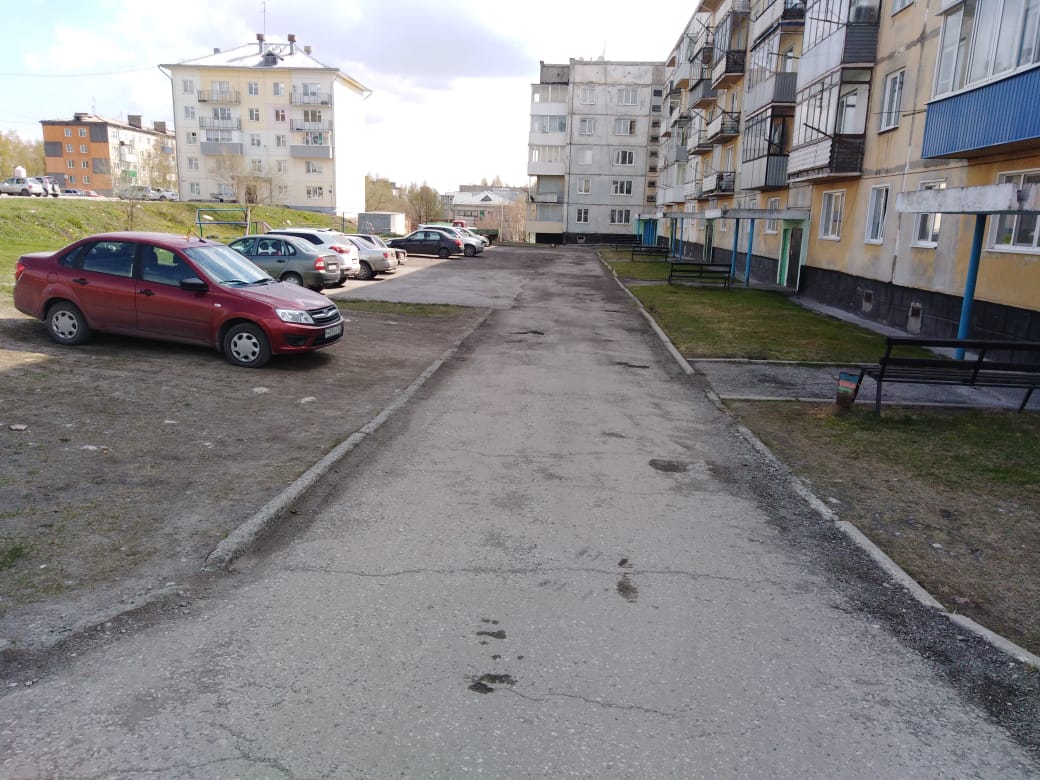 после ремонта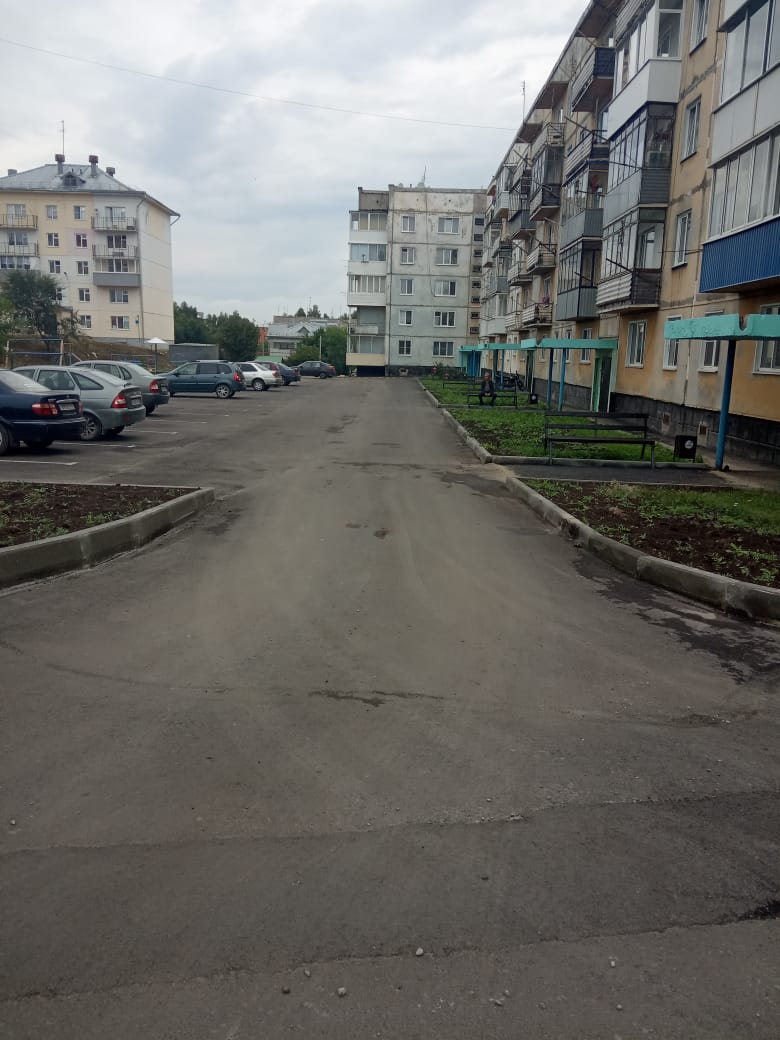 ул.Коммунистическая, д.25до ремонта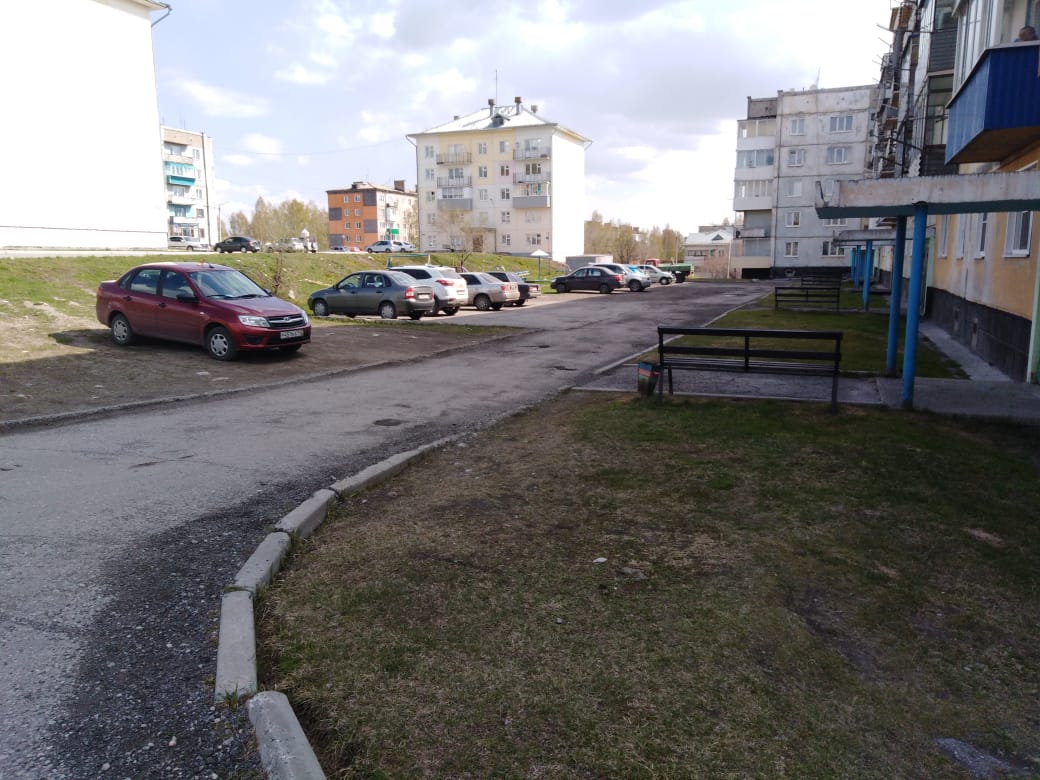 после ремонта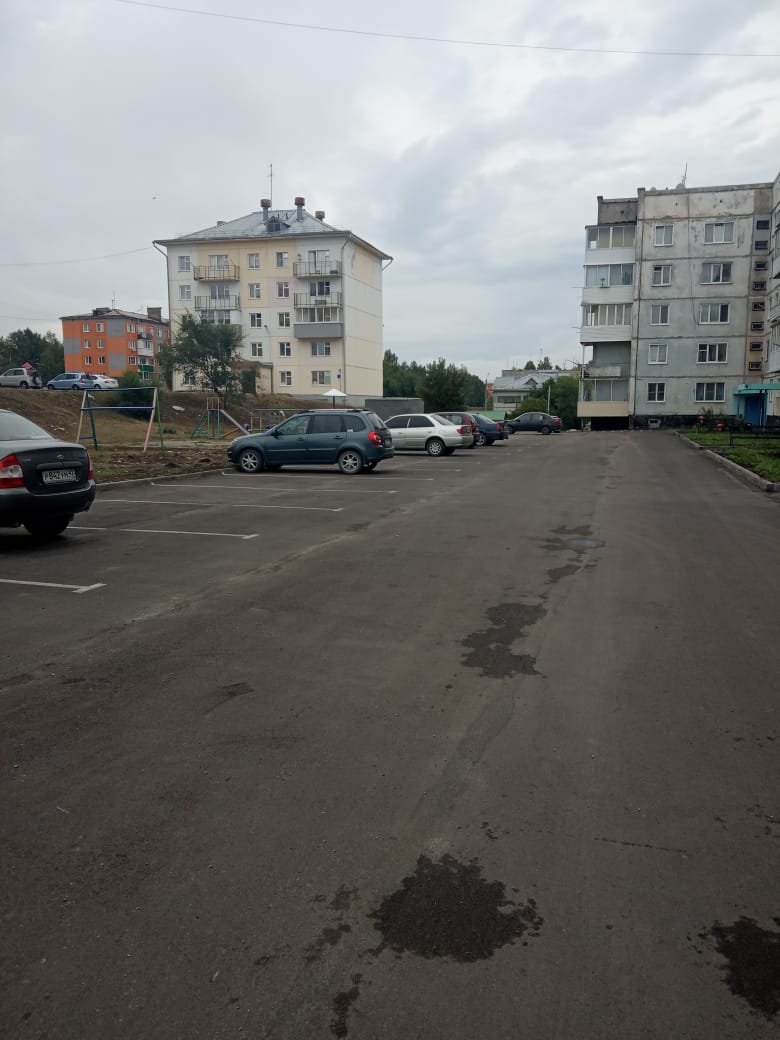 